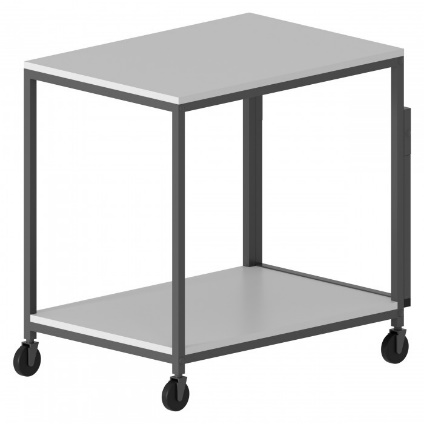 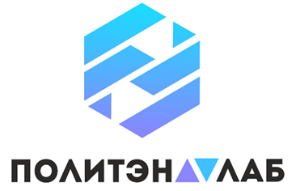 ТП-70.50.76.1Тележка приборная низкая с одной полкойДля транспортировки и удобного расположения приборов, компонентов, реагентов и прочих веществ предназначена тележка приборная.Доступны для выбора различные материалы рабочей поверхности и полок.Колеса изготавливаются из полипропилена с двумя боковыми пыльниками, защищающими осевой механизм от повреждения посторонними веществами и пылью. Термоэластичный контактный слой не оставляет следов на поверхности пола. Передняя пара колес оснащена тормозом.Возможно исполнение со средней полкой и без нее.5 лет честных гарантийных обязательств.ОписаниеКаркас изготовлен из квадратного стального профиля 25×25 мм с толщиной стенки 1,2 мм. Все металлические поверхности окрашены стойкой эпоксиполиэфирной порошковой краской.Поворотные колеса диаметром 75 мм, одна пара колес оснащена тормозом для фиксации тележки.Откидная ручка изготовлена из квадратного стального профиля 20×20 мм.Технические характеристикиТехнические характеристикиГабаритные размеры Д×Г×В, мм700×500×760Грузоподъемность на каждое колесо, кг45Количество полок, шт.1Возможные варианты изготовленияВозможные варианты изготовленияМодельМатериал столешницыТП-70.50.76.КРГ.1КерамогранитТП-70.50.76.КРМ.1Монолитная керамикаТП-70.50.76.ПЛС.1Декоративный пластикТП-70.50.76.ПЛС-ЛАБ.1Лабораторный пластикТП-70.50.76.ЛДСП.1ЛДСПТП-70.50.76.НРЖ.1Нержавеющая стальТП-70.50.76.ПЛП.1ПолипропиленТП-70.50.76.ФРД.1Лабораторная керамика FriduritТП-70.50.76.ДРК.1Композитный материал Durcon